Сидим дома с пользой «Занятия музыкой дома с ребенком»Карантин …сидим дома. Предлагаю провести время с пользой. Многие родители желали бы, чтобы их ребенок стал чуточку умнее, а главное счастливее и удачливее не только своих сверстников, но и собственных родителей.Если вы хотите развивать интеллект ребенка - начинайте не с математики или чтения, а с музыки, ведь развитие музыкальных способностей у детей дает возможность более гибкому и глубокому восприятию ими любой другой информации. Творческое развитие поможет ребенку увидеть красоту окружающего мира, вырасти добрым и справедливым, искренним и отзывчивым. Именно занятия музыкой способствуют лучшему раскрытию внутренних качеств ребенка, избавлению от многих комплексов и приобретению уверенности в себе. Немузыкальных детей не бывает! Помните, что ваш ребенок талантлив и имеет достаточные способности для занятий музыкой. Организовать простые занятия с малышом дома вполне могут даже родители, не имеющие музыкального образования. Для развития интереса к музыке необходимо создать дома условия, музыкальный уголок, где бы ребёнок мог послушать музыку, поиграть в развивающие музыкально-дидактические игры, поиграть на детских музыкальных инструментах. Занимаясь музыкой с ребенком, придерживайтесь следующих принципов:- Родительское участие в занятиях музыкой - непременное условие! - Основой музыкальной деятельности ребенка должно быть движение. - Необходимо дома использовать фонограммы. - Используйте в занятиях музыкально-ритмические игры. -Это подражание или жестовые игры, игра на шумовых инструментах и пальчиковые игры. Музыка становится понятней и интересней для ребенка именно в движении: через танец, игру. Музыкально ритмические игры в условиях семьи являются эффективным средством для профилактики неврозов, а также прекрасной подготовкой малыша для дальнейшего обучения.Игры для развития слуха и ритма.Не спешите ставить ребёнку диагноз - нет слуха, если он пока не в силах чисто воспроизвести голосом мелодию знакомой песенки. Внутренний слух при этом может работать, а вот научиться координировать его с голосом деткам бывает сложно. Начинайте не с песенок, а с коротких интонаций, попевок. «Повтори за мной».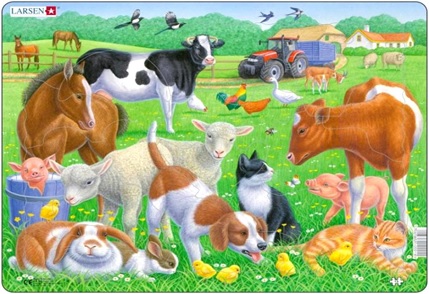 Изображайте голоса животных.Тоненько «пи-пи-пи» - мышка.«Мяу» - игриво, сначала понижая, а потом повышая  интонацию.Отрывисто, громко -  «гав-гав».«Га-га-га» - каждый слог на новом звуке (уже маленький мотив!). 
Даже годовалый малыш с удовольствием подхватит эту игру.Главное, делать это артистично, с выразительной мимикой и весело.
Малышам постарше напомните о прогулке в лесу, позовите друг друга: «Ау!». Меняйте интонацию - то низкий голос, то высокий, протяжно или коротко.«Самолёт».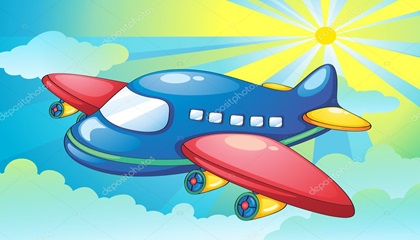 Поднимая руку вверх, показываете, как взлетает самолёт, и изображаете голосом, сначала низким, а затем всё выше: «У-У-У-у», и наоборот, когда самолётик приземляется. Можно так же «бросать камушки». Вы подкидываете на ладошке невидимый камень и озвучиваете, как он летит вверх (звук от низкого к высокому). У кого камушек взлетит выше?«Аплодисменты»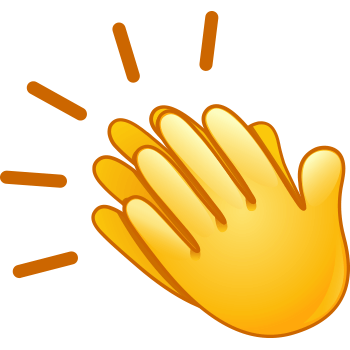 Вы прохлопываете ритм, а малыш пробует повторить. С каждым разом ритм должен усложняться. Вместе с хлопками проговаривайте сначала слова (например: «ма-ма», «ма-моч-ка»), а потом веселые стишки или потешки.Эта игра отлично развивает не только чувство ритма, но также внимание и память.Включайте детям песенки, к которым есть минусовки. Сначала слушайте вариант с голосом и подпевайте вместе с ребенком. А когда он хорошо запомнит слова, можно включать только аккомпанементы и петь самим. Замечательные песенки есть у композитора и педагога Елены Попляновой, а также у Екатерины Железновой.
Чтобы весело и интересно заниматься с ребенком, вовсе не обязательно выделять специальное время. Такие простые игры не будут отрывать вас от домашних дел и, в то же время, принесут много пользы малышу.Главное, чтобы вам было интересно и весело вместе. Творческих вам успехов и будьте здоровы!